2. Rationale Zahlen2.1. Ordnung rationaler Zahlen2.1.1. Der Begriff „Rationale Zahl“Paul liest auf dem Thermometer 3°C ab. Morgen soll die Temperatur um 5 Grad sinken.				           5 Grad weniger	           -6     -5     -4      -3     -2      -1       0      1       2       3       4       5       6	       °C		negative Zahlen			positive Zahlen		(alle Zahlen <0 )			(alle Zahlen > 0)							nichtnegative Zahlen							(alle Zahlen  0; also +)	Zahlenstrahl		ZahlengeradeDEF: Die gebrochenen Zahlen und die negativen Zahlen zusammen bezeichnet man als RATIONALE ZAHLEN.Symbol: Das rechtwinklige Koordinatensystem wird auf vier Quadranten erweitert.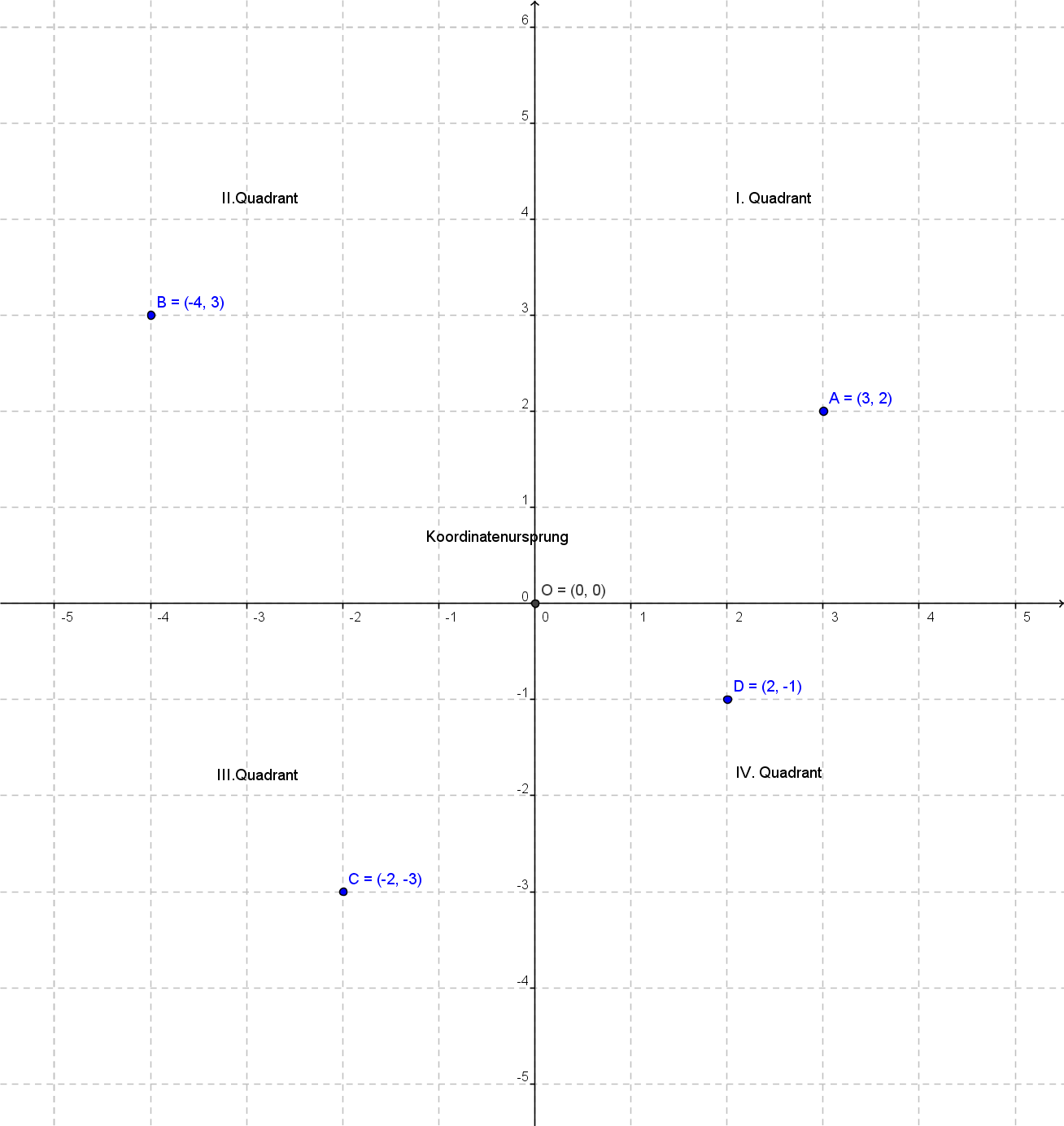 